Администрация  Солнечного  сельского  поселенияСосновского муниципального района Челябинской областиР А С П Р Я Ж Е Н И ЕП О С Т А Н О В Л Е Н И ЕРоссийская Федерация, 456516, Челябинская область, Сосновский муниципальный район, поселок Солнечный, улица Гагарина, дом №17, тел. 8(35144)3-24-65, факс 8(351)778-34-58от  05 декабря 2012 г.  № 50 п. Солнечный  О порядке использования бюджетных ассигнованийиз целевого финансового резерва для предупрежденияи ликвидации чрезвычайных ситуацийВ соответствии с Бюджетным кодексом Российской Федерации, положением «О бюджетном процессе в Солнечном сельском поселении,   решением Собрания депутатов «О бюджете Солнечного сельского поселения» на 2013 год и на плановый период 2014 и 2015 годов», постановляю:1.	Утвердить порядок использования бюджетных ассигнований из целевого финансового резерва для предупреждения и ликвидации чрезвычайных ситуаций согласно приложению.          2.      Организацию выполнения настоящего постановления возложить на бухгалтера администрации Солнечного поселения  Игумнову Е.Ф.Глава поселения:                                                                      С.А.КорчакПриложение к постановлению администрации Солнечного сельского поселения  от  05 декабря 2012 г. №50Порядокиспользования бюджетных ассигнований из целевого финансового резервадля предупреждения и ликвидации чрезвычайных ситуаций1.	Целевой финансовый резерв для предупреждения и ликвидации чрезвычайных ситуаций (далее именуется – целевой финансовый резерв) создается для финансового обеспечения мер по предупреждению и ликвидации чрезвычайных ситуаций муниципального и межмуниципального характера (далее - чрезвычайные ситуации).2.	Размер целевого финансового резерва определяется  администрацией Солнечного сельского поселения.3.	Средства целевого финансового резерва расходуются на финансирование:1) проведения аварийных, спасательных работ и иных мероприятий, связанных с предупреждением и ликвидацией чрезвычайных ситуаций и последствий стихийных бедствий;2) проведения неотложных аварийно-восстановительных работ на объектах жилищно-коммунального хозяйства, социальной сферы, промышленности, транспортной инфраструктуры, связи и сельского хозяйства;3) развертывание и содержание в течение необходимого срока (но не более одного месяца) пунктов временного проживания и питания для эвакуируемых граждан.4.	Средства целевого финансового резерва расходуются на основании
постановления Главы Солнечного сельского поселения.5. Основанием для расходования средств для предупреждения и ликвидации чрезвычайной ситуации является:-	решение комиссии по чрезвычайным ситуациями пожарной безопасности на проведение мероприятий по предупреждению и ликвидации чрезвычайной ситуации;6.	Исполнение постановления Главы Солнечного сельского поселения в части финансового обеспечения мероприятий, указанных в пункте 3
настоящего Положения, осуществляется не позднее одного месяца с даты принятия соответствующего   постановления  Главы  Солнечного сельского поселения7.	Управление (отдел) ГОЧС ежемесячно представляет Главе Солнечного сельского поселения оперативную информацию о состоянии целевого финансового резерва.8.	Контроль за целевым использованием бюджетных ассигнований целевого финансового резерва, выделенных на финансовое обеспечение мер по
предупреждению и ликвидации чрезвычайных ситуаций возлагается на
бухгалтера администрации Солнечного поселения.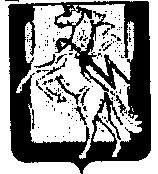 